جلسه دفاع از پایان نامه کارشناسی ارشد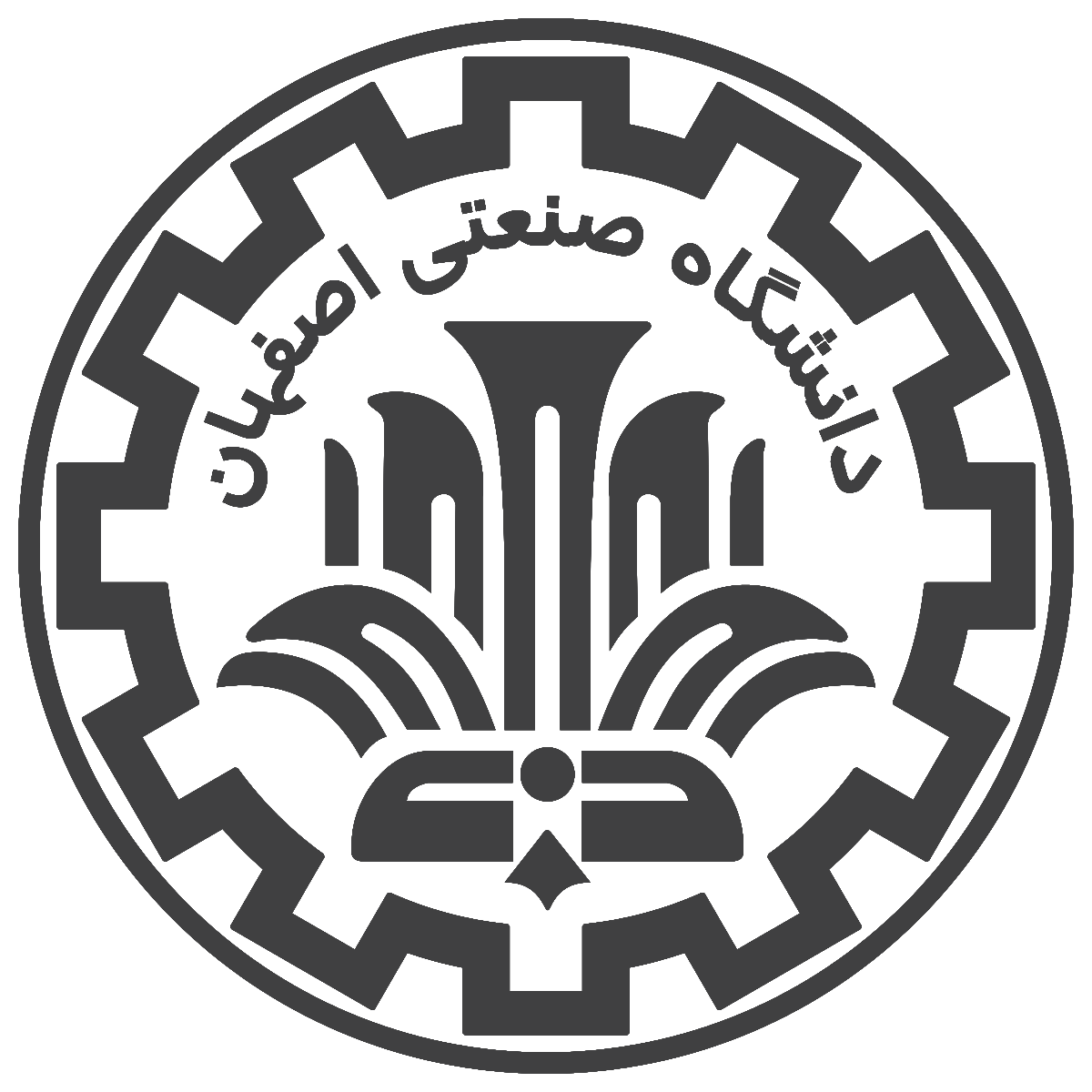  مهندسی عمران – راه و ترابریدانشگاه صنعتی اصفهان | دانشکدۀ مهندسی عمرانچکیده:آسفالت متخلخل، عبارت است از یک مخلوط آسفالتی با دانه بندی گسسته که پس از تراکم، دارای درصد فضای خالی زیاد می‌باشد. این درصد زیاد فضای خالی، شبکه‌ای از مجاری را در مخلوط بوجود می‌آورد که همچون لایه زهکشی برای عبور مقدار بالای آب، برف و باران و تخلیه آن به سمت شانه‌های راه، عمل می‌کند. برتری اصلی استفاده از این مخلوط خالی کردن سریع آب از رویه جاده، افزایش ایمنی وسایل نقلیه و کاهش آب لغزی می باشد. همچنین این مخلوطها باعث کاهش شتک و پاشش میشوند و قابلیت دید در شب و رویت نوار ترافیکی تفکیک خطوط را بهبود می‌بخشند که این عوامل در افزایش ایمنی راهها موثر است. این تکنولوژي، علیرغم مزیتهای فوق دارای مشکلاتی از قبیل افزایش شیارشدگی، لایهلایه شدن، ترک خوردن و مشکلات مقاومتی و حساسیت رطوبتی میباشد. يكی از راهکارهای رفع مشكل مقاومتی آسیب رطوبتی استفاده از افزودنیهای ضد عريان شدگی جهت بالا بردن چسبندگی پیوند بین قیر و سنگدانه است. در اين پژوهش استفاده از قیر طبیعی(گیلسونايت) و ساسوبیت در جهت كاهش حساسیت رطوبتی و بالا بردن مقاومت مخلوط آسفالتی متخلخل مورد بررسی گرفته است. در اين پژوهش از قیر PG 64-22 به عنوان قیر پايه، درصد های مختلف گیلسونايت و ساسوبیت جهت ساخت مخلوط آسفالتی متخلخل استفاده شده است. نمونههای مخلوط آسفالتی جهت بررسی آزمون های رایج قیر از جمله درجه نفوذ، نقطه نرمی، شکل پذیری و ویسکوزیته چرخشی و آزمونهای مخلوط آسفالت از جمله حساسیت رطوبتی و آزمايش مقاومت مارشال مورد استفاده قرارگرفتند. نتایج آزمون های قیری نشان می دهد که با افزودن مقدار گیلسونایت و ساسوبیت میزان درجه نفوذ و شکل پذیری کاهش و نقطه نرمی، افزایش مییابد. همچنین افزودن گیلسونایت باعث افزایش ویسکوزیته چرخشی میشود درحالی که اضافه کردن ساسوبیت این میزان را کاهش می دهد. نتایج تست مارشال نشان میدهد که با افزودن گیلسونایت و ساسوبیت میزان مقاومت مارشال در حالت کلی افزایش پیدا کرده ولی در 2.5درصد ساسوبیت افت چشمگیری پیدا کرده است.